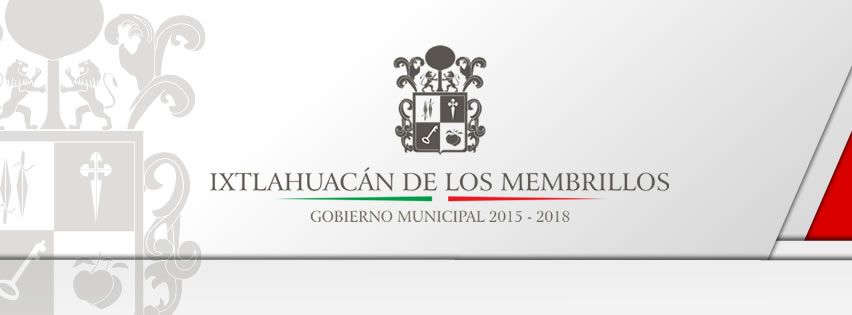 Ficha técnica para la medición de indicadores.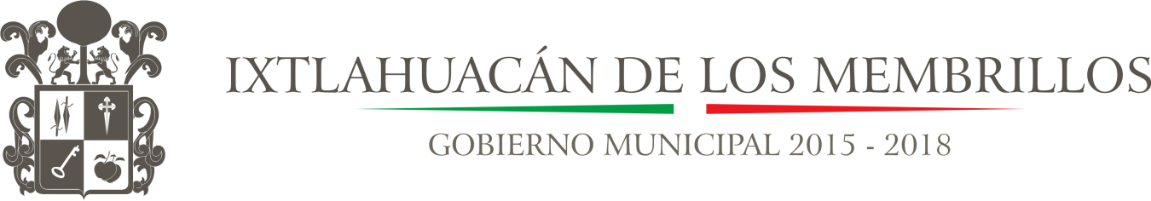 Ficha de indicadores que permitan la medición de resultados.Número de detenciones y retenciones por faltas administrativas..A. Se refiere al valor absoluto de indicador, según lo descrito en la unidad de medida.B. Se refiere a la variación porcentual de crecimiento en el número de retenciones/detenciones, respecto del mismo periodo en el año inmediato anterior. Con la fórmula: ((periodo actual-mismo periodo del año anterior)*100 / (periodo del año anterior))Dependencia:Juzgado Municipal.Nombre del programa/proyecto/servicio/campaña:Atención a faltas administrativas.Eje de gobierno.Garantizar la seguridad pública de la población.Definición:Número de detenciones y retenciones por faltas administrativas.Magnitud:Eficacia.Unidad de medida del indicador:Número de detenciones y retenciones.DENOMINACIÓNDENOMINACIÓNDENOMINACIÓNTIPO DE INDICADORDIMENSIÓN A MEDIRDIMENSIÓN A MEDIRDIMENSIÓN A MEDIRDIMENSIÓN A MEDIRUNIDAD DE MEDIDAVALOR DE LA METAVALOR DE LA METADENOMINACIÓNDENOMINACIÓNDENOMINACIÓNTIPO DE INDICADOREficaciaEficienciaEconomíaCalidadUNIDAD DE MEDIDAAbsoluto (A)Relativo (B)  Retención / Detención.Falta administrativa.Periodo  de tiempo.Cuantitativo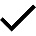 Número de retenciones/detenciones.CuantitativoPorcentualSemestralNúmero de retenciones/detenciones.CuantitativoPorcentual